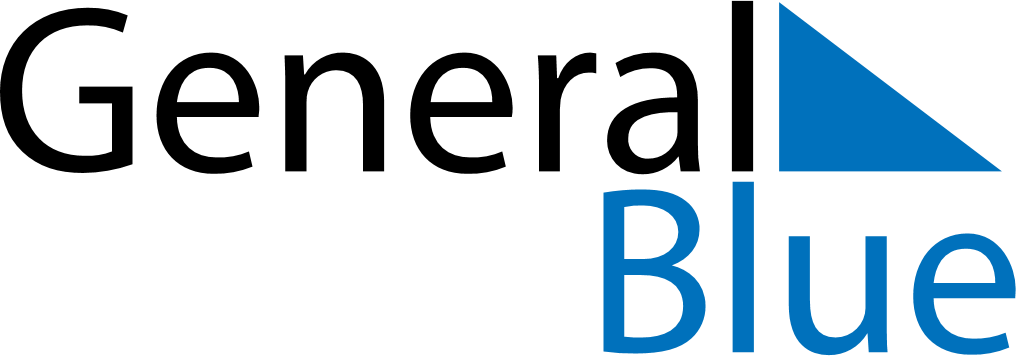 February 2020February 2020February 2020MaltaMaltaSUNMONTUEWEDTHUFRISAT123456789101112131415Feast of Saint Paul’s Shipwreck in Malta1617181920212223242526272829